Quiero recibir notificaciones del Espacio Joven y más información de interés juvenil por móvil           y/o por email   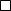 Le informamos que podrá ejercer el derecho de acceso, rectificación y cancelación.Para inscribirte al Espacio Joven, puedes hacerlo por teléfono, e-mail o presencialmente en Espacio Joven, aportando los datos que ves en la ficha y haciendo llegar una copia o foto de tu DNILa actividad va dirigida a jóvenes entre 15 y 35 años.TALLER / ACTIVIDADTERROR ZOMBIE EN EL CABILDONOMBREAPELLIDOSLOCALIDADMOVILE-MAILEDAD